VABILO NA RAZREDNO URO Pozdravljeni učenci in učenke!V četrtek, 14. 5. 2020 ob 10.00, vas vabim v video klepetalnico preko aplikacije Zoom. Imeli bomo kratko razredno uro.Podatki za spletno srečanje:Join Zoom Meeting: https://us04web.zoom.us/j/76657275860?pwd=VHMvOWtMd2dBbUp1NU1sM1VxNnFwUT09         Meeting ID: 766 5727 5860         Password: 6Se4rfVeselim se srečanja z vami,                                          učiteljica Vanja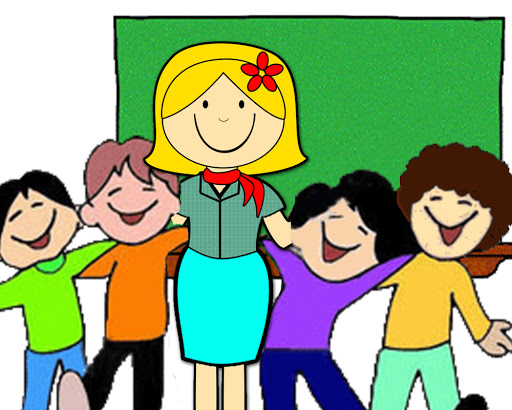                                                       https://www.google.si/search?q=u%C4%8Diteljica+clipart&tbm=isch&ved=2ahUKEwi3ice49ZnpAhXVgaQKHRtEDvIQ2-